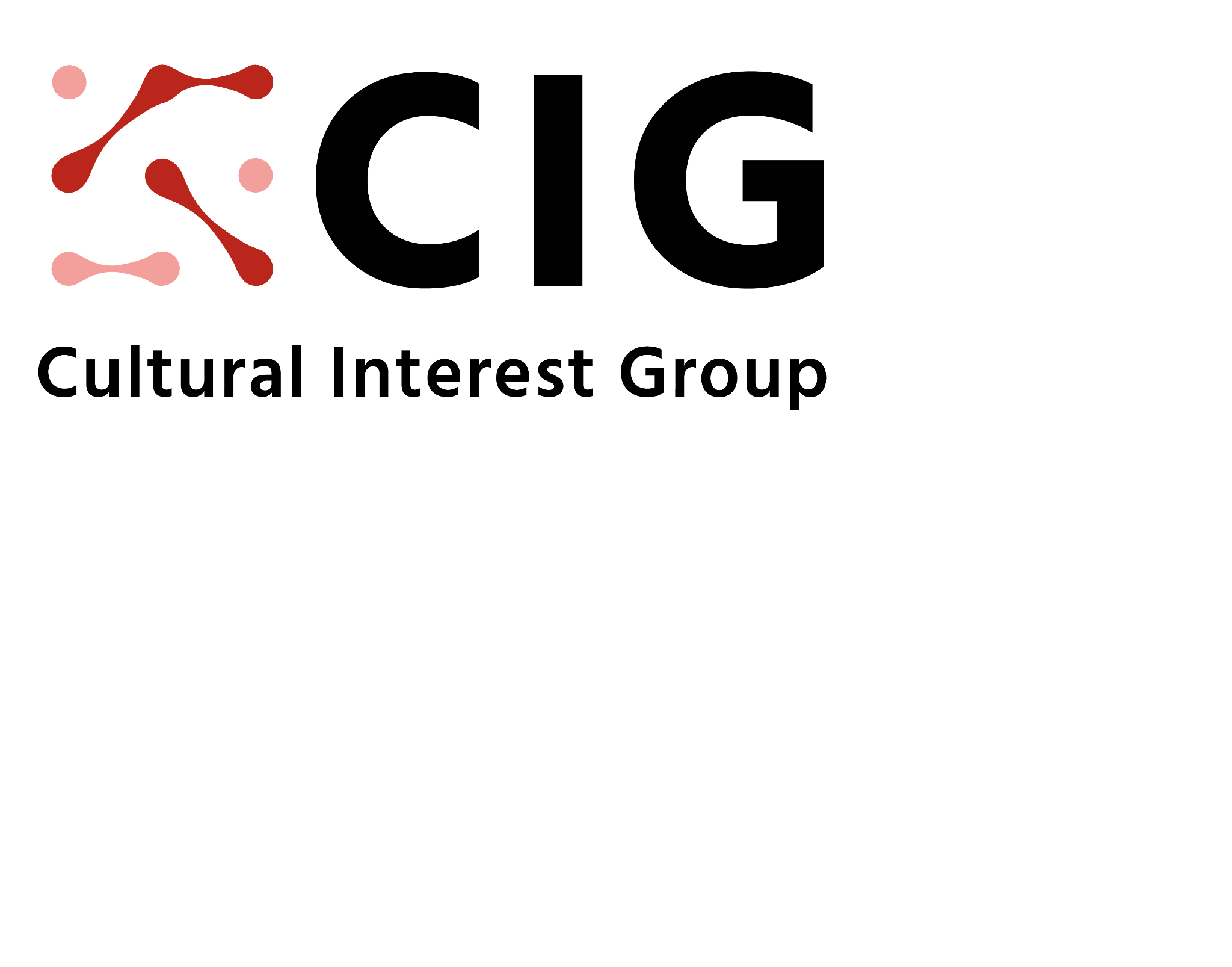 CIG Notes & Actions 14th October 20229:30-11amThe Lighthouse & Gardens Agenda:1a. CEZ Update - Patrick Scally 1b. CDT Update - Alex Russell2. The LIghthouse & Gardens - Gabby Briscoe & Su Winsbury 3. V&A East - Sarah Green4. Wickside Development - Patrick O’Sullivan5. Bikeworks Taxi Bikes - Zoe Portlock6. Bridget’s Tea Room - Michelle Tohill, Sydney Devereaux and Loux7. Community Review Panel - Catherine SmythUpdates:Hackney Wick Canal Park / CIG Developments / Wallis Road Lift Attendees:In person:Abbie Hedaux - Creative WickAlex Russell - CDTBlossom Young - Poplar HARCAGabby Briscoe - The Lighthouse & GardensHaly Brill – Here EastKim Haslam - Wilder Nature Nutrition (chair)Loux - Chobham Manor Community CentreMhairi McGhee - A New Direction Maya - V&A EastMichelle Tohill - Bridget’s Tea RoomMichael Ramsay-Marius – Creative Industries HubNatasha Jahoor – Creative Industries HubOnaba Payab - Here EastPatrick O’Sullivan - O’Shea (Wickside)Peter Tudor - LLDCSarah Green - V&A EastSu Winsbury - The Lighthouse & GardensSydney Devereaux – Bridget’s Tea RoomTom Khil - The LococoTravis Goodchild - Caramel RockWill Elliot - Hackney BridgeWilliam Chamberlain - Creative WickCllr. Chris Kennedy – LB HackneyOnline:Ade Omideyi -Creative Industries HubDavid Kingsley - CDT
Cath Carver – A12 UndercroftCatherine Smith - LLDCFarjana Moriam Greg Brydie – Pallmall EstatesHannah Ayres - Arbeit Jack Griffiths - HW Boulder ProjectJacquie Holland - LLDCJustine Kenyon - QMUL
Leanta Lawrence – Red Door StudiosMary Jane Fox - CDTPaul Reynolds - TapestrySadia Ahmed - East Wick and SweetwaterTommo - Barge EastZoe Portlock - BikeworksNext meeting:11th November 20229:30-11amLocation TBCPlease send anything to be included on the next agenda to info@hackneywick.org No.NotesEmail & linksIntroduction Introduction Will welcomed everyone to October’s meeting and went over last month’s minutes.Introduced Kim as this month's Chair.1aCEZ Update - Patrick ScallyCEZ Update - Patrick ScallyPatrick sends his apologies for not being able to join. Notes sent to read out:GLA Sustainability Grant application is progressing well. Thank you to our steering group and local stakeholders for sharing intel which has helped us start to craft our bid.Door is always open to discuss anything related to the cultural and creative industries in HWFI.Consultants, We Made That, have been connecting with people in HWFI as part of a vital data capture exercise for the CEZ.If anyone was contacted but didn't have time, let us know so we can help organise around your diary. Want to make sure as much local experience and knowledge is captured as part of this work, as it will help shape future projects delivered via the CEZ.E. patrick.scally@towerhamlets.gov.uk1bCDT Update - Alex RussellCDT Update - Alex RussellMission: to secure space for the local community in the long termWorking with LLDC and GLA to find strategies to unlock space and use it for community benefitFocussing on taking waste out of the community and using it in more efficient ways than going to a landfillLocal authorities, businesses and community are all interested in this Currently in phase 2, developing ideas into real things and putting them onto sitesAlso working with UCL’s academic function on thisCannot confirm but CDT are looking at one of UCLs sites W.Chamberlain: Lots of venues closing recently which is a shame, shows the importance of supporting local businesses or we lose them.  This is what Wick Wednesday is all about.  Supporting the hyper-local using principles of circular economy.  Its been in the CIG code of conduct since 2015.P.Reynolds: The last couple of weeks has seen Pearl, Mother, From the Ashes and Doh all close their doors, albeit for different reasons for each - its a real shame for the area2The Lighthouse & Gardens - Gabby Briscoe & Su Winsbury The Lighthouse & Gardens - Gabby Briscoe & Su Winsbury Meanwhile use wellbeing space located in East Village, with a community gardenAvailable to hire for events such as wellness events, yoga, meditation, children's parties, meetings and workshops etcSpace is for the community, open to ideas about what the community wants to bring to the spaceAlso open to discussing well-being elements on offer Both Su and Gabby have been well-being practitioners for 20 years, with stress and burnout/hypnotherapy backgroundsFirst exhibition: Journey to 100 smiles by Katie Manning you can come a see nowWant to do more exhibitions in the future, space is versatile to fit to your needsPeople have also been painting on the hoarding which is encouraged as long as it fits with the ethos of The Lighthouse & GardensE. hello@thelighthouseandgardens.comS. Devereaux: Can you rent out the space if there is an exhibition on at the same time? What is the process for booking? Is there a waiting list?S.Winsbury: To enquire about the space just drop an emailRe. exhibitions/renting the space: Will keep up artworks that we think are safe, anything fragile/cannot be touched will be wrapped up and put away. Done case by case depending on the event and the type of art on display.W.Chamberlain: What is the process for painting on the hoardings?S.Winsbury: As long as it is high vibe and child friendly. Want to encourage creativity, so there aren’t a lot of rules around it. People have been respectful and asked us before painting on it, so just drop an email to discuss.M.Tohill: Would you allow adults with additional needs to paint on the hoardings?G.Briscoe: Yes! It is not about the quality of the final thing or how good it looks, it's more about encouraging the process of creativity.3V&A East - Sarah GreenV&A East - Sarah GreenDual site project: Museum on East Bank opening Spring 2025Storehouse at Here East opening Spring 2024The new storehouse will be much more accessible than the old one based in KensingtonAsking difficult questions about the V&A's collections - What we have, where it came from, how we acquired itV&A East will be a storehouse, museum, classroom, studio, workshop and lab, based across the two sitesGallery focus: Making - making motivations, making money, making change2 free gallery floors and a paid for exhibition spaceStorehouse you will be able to walk in off the street and not have to book beforehand 2 studio spaces, 2 workshop spaces, public common room with light cafe facilities - offering the space as a workspace for people to use with no expectation of purchasing food and drinkPublic collection hall: Designed to display as much as possible but is not a museum. It will still feel like a storehouseWill overlook the conservation studios so guests can get to see what happens behind the scenesCommunity engagement and learning Locally rootedWorking with young peopleWant to open up opportunities to the local creative sectorMAKEspace currently piloting with Stratford Youth Zone will eventually come to the V&ANew director has made a commitment to taking collection objects out into local schools across the 4 boroughs and give workshops and talksAnyone with links to local schools and colleges please get in touchNext year the focus is on the younger demographic and family audienceLearning how everyone on East Bank and beyond can all work together as we move forwardA.Russell: Do you partner with other East Bank partners working with young people?S.Green: Lots of East Bank sites aren’t as youth focused as us, there are areas where we come together and work unilaterally.Work a lot with the Good Growth HubLoux: Do you plan on bringing V&A Lates back?S.Green: The last one was a large scale late that happened across HWFI with lots of performance and dance but the amount it costs to run them needs working onPausing the latest until after V&A East open but is definitely something we are looking intoW.Chamberlain: Pictures of the storehouse are extraordinary, nobody would have expected this to be in the Olympic Park when the Games were announced. Congratulations to everyone involved.  Can’t wait to see the museum on East Bank!4Wickside Development - Patrick O’SullivanWickside Development - Patrick O’SullivanPatrick is the project manager3.5 year project located on Hepscott Road in Hackney Wick.  The old McGrath site.100,000 sq ft of commercial space in the planning permissionWill host a microbrewery, food and drinks venues, workspaces etcExpected finish is 2026A.Russell: Do you have section 106 agreements in place?Would be good to have a conversation about it.P.O’Sullivan: Plenty. There will be a 10 year discounted area for affordable workspaceW.Chamberlain: No one is named in the Section 106 agreement so it is a category rather than a specific person. What happens after ten years? Does it automatically rise to market rate?P.O’Sullivan: That is all part of the negotiation. Will be good to get Jack Griffiths contact details for climbing wallJ.Griffiths: HWBP are looking for new space in HWFI after having to close previous space.Had difficult short term 9 month leases which makes it difficult to grow as a business.Climbing walls were such a great way of bringing the community together - not just for climbing but to have a conversation Want to find a new space that is more secure in HWFI but cannot find anywhere yetInterested to know what space you have available and at what ratesP.O’Ssullivan: One of my colleagues will get in touch.Also in contact with Brooklyn Boulder (USA) who are trying to find a space in London.Nothing has been agreed with them yet but they have approached us 5Bikeworks Taxi Bikes - Zoe PortlockBikeworks Taxi Bikes - Zoe PortlockCommunity involved social enterpriseProviding access to communities who are less likely to access cyclingAll surplus of projects go back into providing accessSpecialise in engaging those who have to use non-standard cycles and giving access to over 3000 people with additional needsCycle Taxi pilot is about reaching isolated communities The pilot is there with the user to both assist and to be  a friendly faceAll pilots receive proper training - currently job opps available for people interestedA lot of services in the UK that used to be in place for mental wellbeing are longer since covidBeen in touch with community groups to identify people at riskBooking form is live on the website with locations going as far as Green ForestOpportunity to go into the community and book with people you don't know and meet new peopleLink to our website Bikeworks Cycle Taxi:https://www.bikeworks.org.uk/cycle-taxi-service/More info on opportunities to join our pool of Cycle Pilots:We are currently recruiting a team of Cycle Taxi Pilots for our Tackling Loneliness Cycle Taxi project.Find out more about the role, and how to apply here: Cycle Taxi Pilot- Job Description and Person Specification.Please complete a Pilot Application form to apply.See a typical daily schedule of a pilot Sample Pilot day.We will be recruiting on a rolling basis until all roles are filled.6Bridget’s Tea Room - Michelle Tohill, Sydney Devereaux & LouxBridget’s Tea Room - Michelle Tohill, Sydney Devereaux & LouxSet up 6 years ago out of own pocketDay service offering training opportunities to people with additional needsDay service, drama group, community space and tea roomPeople are trained p the tea room and can progress into paid employment opportunities with us All tips from the tea room are shared and go into team outings - everyone gets a say in deciding what we do with the money About changing perceptions and giving meaningful opportunities to those with additional needsAllows them to become part of a community, like an extended family Official launch - 9th December Sydney and Loux run the community centreCommunity space like the lighthouse for workshops parties events etcHaven’t specifically targeted women, but a lot of female based orgs have been interested in the spaceAlso opportunities for adults with additional needs to help in the community centre and they are always a great helpLoux - local resident and musicianCame from corporate background and got in touch looking for something with more substance, making the bridge between community activity and eventsSuch a rewarding experience to see underrepresented people in work environmentsWant to connect with other locals, please get in touchhttps://www.asl-bridgets.co.uk/ 7Community Review Panel - Catherine SmithCommunity Review Panel - Catherine SmithNew initiative CRP Hoping to use it to bring together a group of local people to represent their community Will be asked to review major development schemes early on in the process before all the red tapeOpportunity to bring to community and the developer around the tableAbout bringing valuable lived experience to the tableCohort of 18 people working once a month - want to represent the diversity of the area, residents, students, visitors, workers etcGiving a voice to people who don't get a say or haven't been involved in planning beforeAccepting application until Nov 7th.Offering to pay London Living Wage and cover expenses https://www.queenelizabetholympicpark.co.uk/planning-authority/making-an-application/community-review-panelW.Chamberlain: Fantastic opportunity. CIG had an informal version of this in 2015.Sometimes it is helpful to also have experienced planners and architects involved as well. Do you think it will be useful to have those with experience work alongside the CRP as critical friends?C.Smith: Open to anybody who wants to apply regardless of experience A.Russell: Will you be giving the CRP training and experience to understand the world of development and planning? Otherwise their impact might not be as effective, it needs to have teethC.Smith: Don’t want to put people in a position where they aren't having impact There is a Quality Review Panel working alongside them - group of architects who give feedbackQRP will also train the CRP to give them a basic understanding but not overwhelm them.Hope that it will have teeth. A formal report will be written at the end of the session which will lay out to developers and local authorities how people feel about the scheme Updates & AOB Updates & AOB Hackney Bridge: Rock and Roller food kiosk is coming to HBEvent space will hopefully be open officially next month Mobile garden is now openThe WIck Newspaper: Next issue focuses on the sporting legacy of the 2012 Olympics, coming out in December. Kim is writing a piece on The Lighthouse & Gardens Feature on cheap eats in the area to encourage people to shop local Get in touch if you want to get involved LLDC: currently some resurfacing work happening in the QEOPMain entrance byt the aquatics centre will be narrower but still accessible Lots of sporting events coming up soon A12 Undercroft: Working on a report with other local orgs Design is looking great and just getting final eyes on it before its releaseHopefully with be able to share imminentlyAll My Friends: New meanwhile use venue at 96 White Post Lane Record shop, music, food and drinks etc for the community to come and enjoyW.C.hamberlain: Would like to feature the basketball teams in the next issue of the paper so would be great to get in contactCath CarverW.Chamberlain: Amazing place with great style, even though its a 3 month space, it looks like it was designed to be permanent